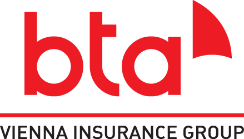 Atteikuma tiesību veidlapa – pieteikums par atteikumuMums rūp Jūsu drošība, taču saprotam, ka situācijas ir dažādas, tāpēc, ja esat izlēmis atteikties no apdrošināšanas līguma, tad lūdzam aizpildīt šo veidlapu.Datums: _______________Pakalpojuma sniedzējs: AAS “BTA Baltic Insurance Company”Tel. nr.: 26 12 12 12Klients (Apdrošinājuma ņēmējs):Vārds, uzvārds: _______________________________________________________________________E-pasta adrese: _______________________________________________________________________ vai Tel.nr.: ______________________________________________________________________________Informācija par apdrošināšanas polisi: Lūdzu norādiet apdrošināšanas polises numuru vai apdrošināšanas polises veidu un tās spēkā stāšanās datumu:____________________________________________________________________________________Klienta paziņojums par atteikumu:Paziņoju, ka vēlos atteikties no iepriekš norādītās apdrošināšanas polises.Klienta paraksts: ______________________________________________________________________ Aizpildītu atteikuma tiesību veidlapu lūdzam nosūtīt uz:AAS “BTA Baltic Insurance Company” elektroniskā pasta adresi bta@bta.lv, ja tā sagatavota elektroniska dokumenta formātā un parakstīta ar drošu elektronisko parakstu;AAS “BTA Baltic Insurance Company” adresi Sporta ielā 11, Rīgā, LV-1013, ja tā sagatavota un parakstīta papīra dokumenta formātā.Pēc pieteikuma saņemšanas veiksim tā izskatīšanu un atbildēsim Jums tuvāko dienu laikā. Ja atteikuma tiesības ir piemērojamas atbilstoši Distances līguma un personas datu apstrādes noteikumiem, tad apdrošināšanas polise tiks izbeigta ar nākamo dienu un neizmantoto apdrošināšanas prēmijas daļu atmaksāsim 30 dienu laikā. 